העסקת פלסטינים במלונאותחברים יקריםאני שמח לבשר לכם, שהיום פורסם נוהל להעסקת 1,000 עובדים פלשתינאים (מיש"ע), במלונות ישראל (למעט אזור אילת המטופל בשלב זה בעובדים ירדנים).אנא קראו את הנוהל בעיון רב. מצורפים אליו טפסים לביצוע.בנוסף, אנו ממשיכם לעבוד על הבאת העובדים הזרים אותם אישרה הממשלה.נעדכן בהמשך הנוהל באתר הרשות בקישור הבא: https://www.gov.il/he/Departments/policies/palestinian_workers_hotles_procedureכמו כן פורסמה לציבור הודעה על פתיחת חלון ההזדמנויות להגשת בקשות להיתרי העסקה במלונאות במסגרת ההקצאה הראשונה, עד ליום 2.12.18: https://www.gov.il/he/Departments/Policies/permit_opening_for_palestinian_workers_in_hotelsטפסים - https://www.gov.il/BlobFolder/service/working_permit_for_plestinians_in_industry_and_services_field/he/permit_employ_palestinian_workers_manufacturing_services_sector_0318_1.pdfלהלן, קישור בו מופיעים כל הנתונים בעניין משמרות ולינה להעסקת עובדים פלשתינאיםhttps://www.gov.il/he/service/apply_for_employment_permits_for_palestinian_workersבברכה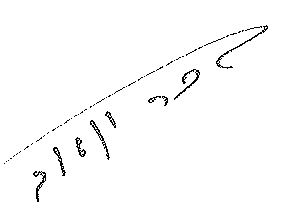 יואב בכר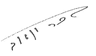 